Chaidh an t-uabhas a mharbhadh sa Chiad Chogadh TAG: Mar a tha sinn a’ taisbeanadh fiosrachadh ann an dòigh fhreagarrach.TAC: Cleachd am fiosrachadh gu h-ìosal gus clàr no graf a chruthachadh le        sgèile a tha a’ freagairt air na h-àireamhan.An Ruis – 9,150,000Breatainn agus an Ìompaireachd – 3,190,235An Fhraing – 6,160,800An Eadailt – 2,197,000Na Stàitean Aonaichte – 323,108A’ Ghearmailt – 7,142,558An Ostaire/An Ungair – 7,020,000Iomlan (Le dùthchannan eile) 37,466,904Obair: Dèan graf a’ taisbeanadh an fhiosrachaidh seo.’S urrainn dhomh dàta a chur an cèill gu soilleir, a’ cleachdadh sgèile iomchaidh, le bhith a’  taghadh, mar a bhios freagarrach, à raon de chlàran, chairtean, dhiagraman agus ghrafaichean, a’ dèanamh feum mhath de theicneòlas.MTH 2-21a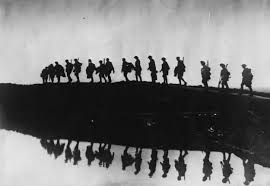 